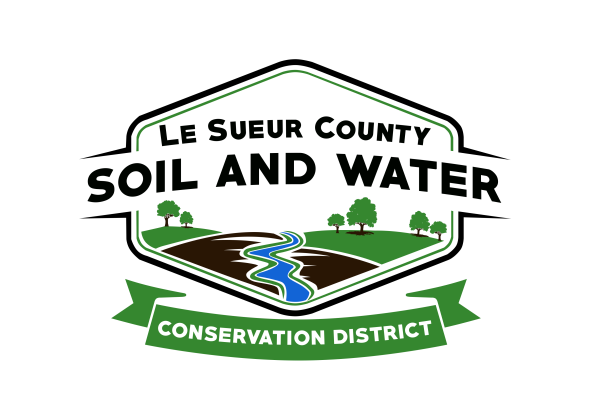 Le Sueur County Soil & Water Conservation DistrictLe Sueur County SWCD 	Tel. (507) 357-4879 Ext. 3181 W Minnesota St                                            Website: www.lesueurswcd.orgLe Center, MN 56057                        Minutes from August 13, 2018 regular meeting of the Le Sueur County SWCD Board of Supervisors.  SWCD building, Le Center, MN.Meeting was called to order by Chairman Struck at 9:00 a.m.Members present:	Chairman, Jim Struck			Secretary, Earle Traxler			Treasurer, Cletus Gregor			PR&I, Glendon BraunMembers absent:	Vice-Chairman, Greg EntingerOther’s present:	District Manager, Mike Schultz			District Technician, Joe Jirik			Ditch Specialist, Nik Kadel			Conservation Corps, Karl Schmidtke			Program Specialist, Sue Prchal			District Conservationist, Steve Breaker			Board Conservationist, Jennifer Mocol-JohnsonThe Pledge of Allegiance was recited.Secretary’s report was read and approved.The July 2018 treasurer’s report was read and approved with a motion by Traxler, second by Braun.Affirmative:  Struck, Traxler, Gregor, BraunOpposed:  NoneMotion carriedDemolition of the Mager building will begin this week.  The board was updated on the requirements for having a floor drain.  The cost will be approximately $4,000.  Motion by Traxler, second by Braun to install the drain.Affirmative:  Struck, Traxler, Gregor, BraunOpposed:  NoneMotion carriedThe board received a copy of the summer newsletter, Conservation Connection.  Entinger was interviewed and spot lighted on the front page.  Struck will be spot lighted for the winter newsletter.Schultz informed the board of the CREP program and the 3 wetland restoration and 1 filter strip sign up.The Great River Greening Meeting Summary was given to the board.  They are an SWCD partner located in Nicollet County and work with SWCD’s on identifying priority areas and working with landowners to correct issues on their land.Schultz updated the board on BWSR grants such as request for proposal with Le Sueur County for multi-purpose ditch projects and Environmental Services with a well sealing grant.Motion by Traxler, second by Braun to encumber $5850.00 for Cletus Gregor cover crop cost-share application #CAP-2018-5 for 65 acres.Affirmative:  Struck, Traxler, BraunOpposed:  GregorMotion carriedMotion by Gregor, second by Traxler to encumber $2700.00 for Nap Scott cover crop cost-share application CAP-2018-6 for 30 acres.Affirmative:  Struck, Traxler, Gregor, BraunOpposed:  NoneMotion carriedMotion by Gregor, second by Traxler to encumber $7200.00 for Brad Theis cover crop cost-share application #CAP-2018-7 for 80 acres.Affirmative:  Struck, Traxler, Gregor, BraunOpposed:  NoneMotion carriedMotion by Traxler, second by Braun to pay John McGillen cost-share contract #2DR/2014/P3 in the amount of $4773.50.Affirmative:  Struck, Traxler, Gregor, BraunOpposed:  NoneMotion carriedMotion by Traxler, second by Braun to pay John McGillen cost-share contract #8DR/2014/P2 in the amount of $5951.91.Affirmative:  Struck, Traxler, Gregor, BraunOpposed:  NoneMotion carriedMotion by Traxler, second by Braun to encumber $16,200.00 for Luke Krenik cost-share application #CAP-2017-1c/s for a WASCOB.Affirmative:  Struck, Traxler, Gregor, BraunOpposed:  NoneMotion carriedMotion by Traxler, second by Gregor to sign Martin Krocak Sand Creek cost-share waiver for installing cover crops.  Affirmative:  Struck, Traxler, Gregor, BraunOpposed:  NoneMotion carriedMotion by Traxler, second by Braun to encumber $1780.00 for Martin Krocak Sand Creek cost-share contract #WMO-18-26 for cover crops.Affirmative:  Struck, Traxler, Gregor, BraunOpposed:  NoneMotion carriedSteve gave the NRCS report.  He discussed the steady CRP workload with the August 17, 2018 deadline coming up.  CRP rental rates have decreased, summer saw a lot of construction and the end of the current Farm Bill is September 30, 2018.The board instructed the staff to place the bid notice for the SWCD janitor position on Facebook, the SWCD website and the local paper.The Personnel Committee met and interviewed Farm Bill applicants on Friday, July 20, 2018.  The committee offered Karl Schmidtke the position and he accepted.  Karl’s start date will be Thursday, August, 16, 2018 and his starting salary will be $16.78 per hour.  He will be on a 6 month probationary period which will last until February 16, 2019.  Karl will then have an hourly salary of $19.07 per hour.Motion by Traxler, second by Gregor to approve the hiring of Karl Schmidtke.Affirmative:  Struck, Traxler, Gregor, BraunOpposed:  NoneMotion carriedThe Le Sueur County Fair will be starting Thursday, August 16, 2018.  The SWCD may display the Dew Drop Drill at the fairgrounds.There will be a Cannon River policy meeting on Wednesday, September 5, 2018.Vouchers were reviewed and filled out.Motion to adjourn at 10:30 a.m. by Traxler, second by Gregor.Affirmative:  Struck, Traxler, Gregor, BraunOpposed:  NoneMotion carried__________________________                 _________________________________________________Date					     District Secretary